Муниципальное бюджетное образовательное учреждение «Детский сад №23 «Цветик-Семицветик»  ГО «город Якутск»ПАСПОРТ СПОРТИВНОГО ЗАЛАОтветственные за кабинет:  Филиппова В.Н, Саввинов Р.СЯкутскПАСПОРТ  СПОРТИВНОГО ЗАЛАОбщая информацияХарактеристика спортивного залаСхема спортивного залаПлан эвакуации спортивного залаДолжностная инструкция инструктора физической культурыГрафик работы спортивного зала: сетка занятий и кружковОснащенность спортивного зала: учебный спортивный инвентарьУчебно – методическая и справочная литератураМетодические и учебные пособияПрограммыПерспективные, календарные планы инструктора физической культурыАудио и видео материалыПечатные наглядные пособияМатериально – технические (пространственные условия) организации физической культуры детейОбщая информацияТехническая характеристикаОбщаяСпортивный зал – специализированный (игровой)Пол – покрытие ПВХ.Стены – заштукатурены, окрашены эмульсионной краской, батареи закрыты съемными панелями, которые обеспечивают циркуляцию воздуха.Освещение двустороннее, искусственная и естественная: окна размещены по правой боковой стороне. Светильники защищены от механических повреждений решетками.Вентиляция- приточно-вытяжная с механическим побуждением.Снаряды в зале закреплены, размещены с учетом требований учебной программы. Скамейки размещены по одной длинной стороне спортивного зала и с другой боковой стороне зала.Инвентарная комната соединяется с залом проемом. Площадь инвентарной комнаты -  кв.м. Комната оборудована стеллажами для инвентаря.Инвентарь в наличии для проведения учебных занятий, а также спортивных мероприятий, досугов, развлечений.Зал оснащен противопожарной сигнализацией.Санитарное состояние – ежедневная (после каждой занятии) влажная уборка, проветривание, кварцевание. Техническое состояние на момент паспортизацииОсновные несущие  конструкции стен и покрытия существующего здания находятся в отличном состоянии, пригодны для дальнейшей эксплуатации.Схема спортивного зала / План эвакуации из спортивного зала: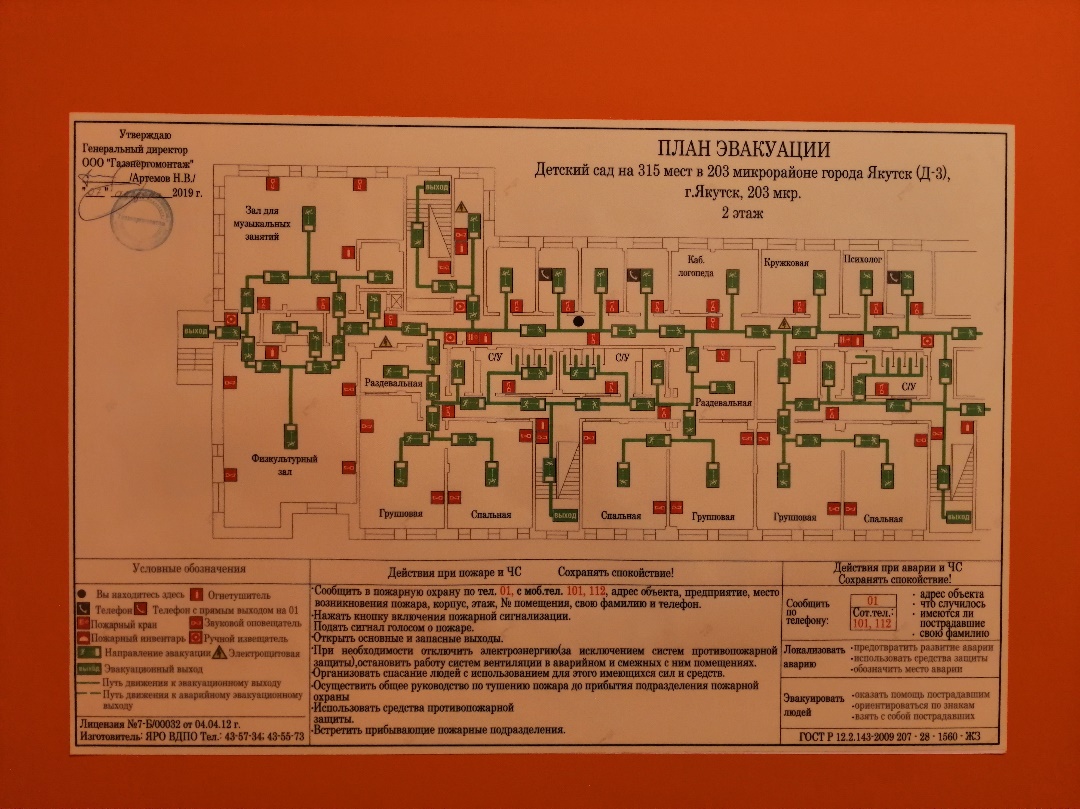 Общие правила пользования1. Инструктор должен:- знать должностные обязанности и инструкции по ОТ;- пройти вводный инструктаж и инструктаж на рабочем месте;- в работе руководствоваться правилами внутреннего распорядка;2. В спортивном зале должны быть огнетушители и укомплектованная аптечка для оказания первой медицинской помощи.3. Ежедневно следить за соблюдением санитарно-гигиенического режима: проветривать помещение спорт зала, кварцевание, следить за своевременной влажной уборкой (после каждой занятии) и порядком.4. В случаях травматизма сообщать о факте администрации.Перед началом работыПроверить исправность электроосвещения;Проверить исправность спортивных снарядов и оборудования;Прочно закрепить используемые спортивные снаряды и оборудование;Строго соблюдать температурные нормы, при которых разрешаютсяРасписание утренней гимнастикиСетка занятий на 2020-2021 уч.г.Учебно – методическая и справочная литератураМетодические и учебные пособияОсновная общеобразовательная программа дошкольного образования «От рождения до школы» (под редакцией Н.Е.Вераксы, Т.С.Комаровой, М.А.Васильевой). М.: МОЗАИКА-СИНТЕЗ, 2010.Алябьева Е.А. Игры и забавы на участке детского сада – М.: ТЦ Сфера, 2015. – 128 с.Алябьева Е.А. Нескучная гимнастика. Тематическая утренняя зарядка для детей 5-7 лет. – М.: ТЦ Сфера, 2014. – 144 с. – (Растим детей здоровыми).Асташина М.П. Фольклорно – физкультурные занятия и досуги с детьми 3-7 лет – Волгоград: Учитель, 2013. – 110 с.Вострухина Т.В., Кондрыкинская Л.А. Планирование в детском саду по календарю. 2-е изд.,перераб.и доп. – М.: ТЦ Сфера, 2015. -128 с.Ермакова З.И. Занятия по физической культуре для подготовительной группы детского сада. Мн., «Нар.асвета», 1977. – 96 с.Лайзане С.Я. Физическая культура для малышей: Кн.для воспитателя дет.сада. – 2-е изд.,испр. – М.: Просвещение, 1987. – 160 с.Методическое пособие МО РС(Я) программа «Тосхол» по ФГОС, Якутск. 2014.Норматив по физическому воспитанию для дошкольников «Кэнчээри»;Осокина Т.И., Кенеман А.В. Детские подвижные игры народов СССР – М.: просвещение, 1989. – 239 с.Подольская Е.И. Формы оздоровления детей 4-7 лет: кинезиологическая и дыхательная гимнастики, комплексы утренних зарядок – Волгоград: Учитель, 2014. – 207 с.Подольская Е.И. Оздоровительная гимнастика: игровые комплексы. Вторая младшая группа  - Волгоград: Учитель, 2013. – 127 с.Пензулаева Л.И. Физическая культура в детском саду: Младшая группа. – М.: МОЗАИКА-СИНТЕЗ, 2015. – 80 с.Пензулаева Л.И. Физическая культура в детском саду: Средняя группа. – М.: МОЗАИКА-СИНТЕЗ, 2014. – 112 с.Пензулаева Л.И. Физическая культура в детском саду: Старшая группа. – М.: МОЗАИКА-СИНТЕЗ, 2014. – 128 с.Пензулаева Л.И. Физическая культура в детском саду: Подготовительная к школе группа. – М.: МОЗАИКА-СИНТЕЗ, 2014. – 112 с.Стандарты индивидуальной оценки физического развития детей в возрасте от рождения до семи лет РС(Я); методические указания / сост.Захарова Н.М.Степаненкова Э.Я. Сборник подвижных игр. Для занятий с детьми 2-7 лет. – М.: МОЗАИКА-СИНТЕЗ, 2015. – 144с.Подольская Е.И. Спортивные занятия на открытом воздухе для детей 3-7 лет. 3-е изд.-Волгоград: Учитель: ИП Гринин Л.Е., 2014. – 183 с.Сертакова  Н.М. Игра как средство социальной адаптации дошкольников: Методическое пособие для педагогов ДОУ. – СПб.: ООО ИЗДАТЕЛЬСТВО «ДЕТСТВО-ПРЕСС», 2009. – 64 с.Соколова Л.А. Детские олимпийские игры: занятия с детьми 2-7 лет- Волгоград: Учитель, 2015. – 78 с.Сундукова А.К., Калайтанова Г.Н., Майгурова Е.В. Практический опыт здоровьесберегающей деятельности в ДОУ – М.: АРКТИ, 2008. – 104 с.Федоров А.С. Саха терут оонньуулара. Дьокуускай; Бичик – 2011.Чевычелова Е.А. Зрительная гимнастика для детей 2-7 лет – Волгоград: Учитель, 2013. – 123 с.Шапкова Л.В. Подвижные игры для детей с нарушениями в развитии – СПб, «ДЕТСТВО-ПРЕСС», 2002, 160 с.Аудио и видео материалы (CD/DVD диски)Кто в лесу живет? Родная природа. ООО «Би Смарт». 2012. 78:55 мин.Кудинов Ю. Музыкальные развивайки с Плюхом. Физкульт –припев 3-6 лет. ООО «Би Смарт». 2011. 77:26 мин. Кудинов Ю. Музыкальные развивайки с Плюхом. Песенки задачки. Музыкальная арифметика. 5-6 лет. ООО «Би Смарт». 2011. 71:29 мин.Мониторинг физического развития детей. Диагностический инструментарий. 1-6 лет. Издательство Учитель.Родная природа. Птиц – парад. ООО «Би Смарт». 2010. 71:5 мин.Шаинский В. Супер дискотека для детей. ООО «Би Смарт». 2006. 46:16 мин.Музыкальный центр с пультом 1 №МК001636900Проектор с доскойНоутбук №10124420180000035Материально – технические (пространственные условия) организации физической культуры детей- Спортивный зал оснащен спортивным инвентарем, оборудованием;- Спортивная площадка, оснащена спортивным инвентарем, оборудованием.Технические средства обучения:- CD и аудио материал.Наглядно – образовательный материал:- Иллюстрации и репродукции (виды спорта, спортивный инвентарь и т.д.);- Игровые атрибуты для подвижных игр.Форма организации контроля:- фронтальная (вся группа – мониторинг)- индивидуальная (медико – педагогический срез)Методы контроля:- наблюдение (качественные показатели выполнения двигательных умений основных движений);- упражнения (правильность выполнения контрольных упражнений);- контроль (тесты – количественные показатели выполнения основных движений)Список спортивных инвентарей, оборудований1Номер кабинетаСпортивный зал2Расположение2 этаж3Площадь спортивного зала4Электроснабжение5Освещение: естественноеискусственноеКол-во ламп4 окналюминисентная лампа306Ограждение окон-7ТеплоснабжениеЦентрализованное/батареи8Вентиляция: естественнаяискусственнаяПриточно-вытяжная9Противопожарные средствада10Водоснабжение11ПокрытиеПВХ№ВремяГруппаМестопроведенияОтветственные18:00«Снежинки»Спорт.залВоспитателиМедсестра28:00«Парус»Спорт.залВоспитателиМедсестра38:10«Сказка»Спорт.залВоспитателиМедсестра48:10«Мимимишки»Спорт.залВоспитателиМедсестра58:20«Мандаринки»Спорт.залВоспитателиМедсестра68.20«Вишенки»Спорт.залВоспитателиМедсестра78.20«Лягушата»Спорт.залВоспитателиМедсестра88.30«Снегири»Спорт.залВоспитателиМедсестра98.30«Жемчужинка»Спорт.залВоспитателиМедсестраII мл. группа«Снегири»II мл. группа «Жемчужинка»Средняя группа «Лучик»Средняя группа «Мандаринки»Средняя группа «Вишенка»Старшая группа«Сказка»Старшая группа«Мишки»Подг.группа«Снежинки»Подг.группа«Парус»Пн9:10-9:309.40-10.05ФК на свежем воздухе11.05-11.35Вт15.00-15.1516.00-16.309.40-10.0010.20-10.40ФК на свежем воздухе11.40-12.10Ср10.00-10.2510.30-11.00ФК на свежем воздухеЧтФК на свежем воздухеФК на свежем воздухе10.00-10.2010.20-10.45Пт8.30-8.458.45-09.00ФК на свежем воздухе11.20-11.4011.45-12.0510.05-10.30ФК на свежем воздухе16.00-16.30№Список спортивных инвентарейКоличество Батут2Ребристые коврики4Сетка баскетбольная нить 2,6мм цвет белый6Модуль дуга12Ребристая дорожка3Гимн.скамейки3Полочки для мячей1Велотренажер 1Беговая дорожка1Силовой тренажер1Детский тренажер «Степпер с ручкой»1Детский тренажер «Ходики»1Мат средний10Мешочки с песком8Конус 8Мешок для прыжков4Веревка для перетягивания1Модуль мягкий1Модуль прямоугольный1Мячи средние20Мячи большие10Тоннель для пролезания с двумя обручами, длина 2,5м диаметр 750мм2Модуль «кочки»2Обруч гимнастический 800мм (пластмасс) 15Палка гимнастическая 700мм (пластмасс)15Мячи резиновые d-100мм20Боулинг8Мат гимнастический 2.0х1.0х0.1м цветной6Спортивный комплекс 1Спортивный комплекс1Массажная дорожка1Шведская стенка3Насос для мячей с иглой1